Pengaruh Asosiasi Merek dan Fashion Infolvement Terhadap Perilaku Impulse Buying Produk Pakaian Nevada Pada Konsumen (studi kasus konsumen Matahari Kediri)SKRIPSIUntuk Memenuhi Sebagian SyaratMemperoleh Gelar Sarjana Program Studi Manajemen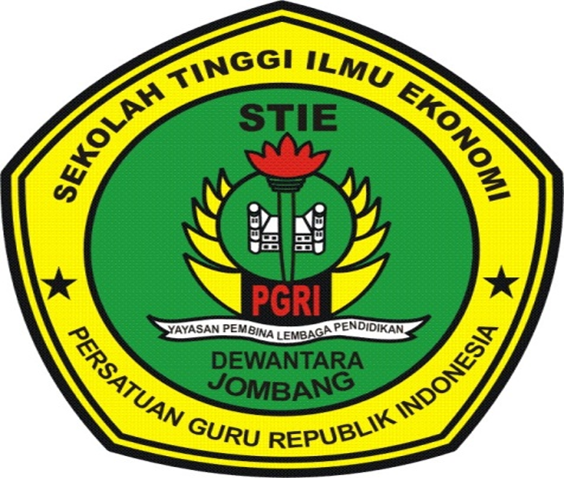 Fitri Chusnul Khotimah1461183SEKOLAH TINGGI ILMU EKONOMI (STIE)PGRI DEWANTARA JOMBANG2018